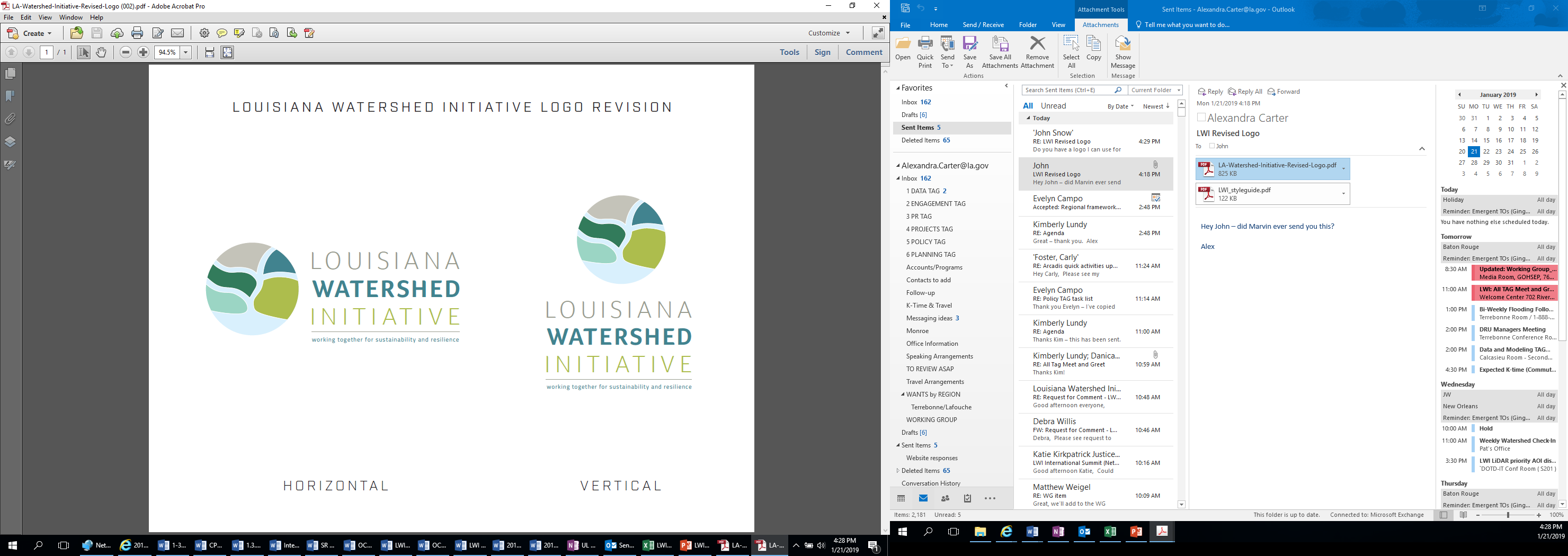 REVISEDREVISED Item: Page 1 and Page 2 – Corrected Zoom LinkREVISED Item: Page 2 – Addition of Notice & Certification to hold video conferenceREVISED Item: Page 3 – Addition of Agenda NOTICE OF PUBLIC MEETINGCouncil on Watershed ManagementThe meeting of the Council on Watershed Management has been scheduled for:Wednesday, March 24, 20218:30 AMVirtual Zoom MeetingRegister in advance for this webinar:https://zoom.us/webinar/register/WN_WASL4a_aR66_-1b3xh-XkwIf you need further information, please callLori Dupont (225) 342-1626NOTICE & CERTIFICATIONTO HOLD VIDEO CONFERENCE MEETINGCOUNCIL ON WATERSHED MANAGEMENTPosted Wednesday, March 17, 2021	The Council on Watershed Management will hold a meeting at 8:30 a.m. Wednesday, March 24, 2021. This meeting is in furtherance of Louisiana Watershed Initiative activities and is integral to providing a sustainable, institutional basis to increase continuity, improve flood resilience and enable more effective flood reduction across the state. 	In an effort to reduce and limit the spread of COVID-19 in Louisiana and to preserve the health and safety of all members of the public, the governor has declared COVID-19 a public health emergency and ordered that it is necessary to limit public gatherings in a single place to avoid individuals being in close proximity to one another. 	As a result of the public health emergency and the limitations imposed on public gatherings and personal interactions, the chair of the Council on Watershed Management hereby certifies that in order to protect the lives, health and safety of the citizens of Louisiana, it is necessary to conduct the Council on Watershed Management’s March 24 meeting by teleconference or video conference to assure a quorum of council members. 	Therefore, in accordance with Section 4 of the Governor’s Proclamation Number 30 JBE 2020: Additional Measures for COVID-19 Public Health Emergency, the Council on Watershed Management will hold its March 24 meeting virtually. The Council on Watershed Management will use the online platforms Zoom and Facebook to livestream the meeting.To participate in the meeting beginning at 8:30 a.m. on March 24, please follow instructions provided below: Register to join the Zoom Webinar online by clicking or entering in your web browser: https://zoom.us/webinar/register/WN_WASL4a_aR66_-1b3xh-XkwAfter registering, you will receive an email with information on to join the webinar.Public comment procedure: Public comments will be accepted via the Q&A feature during of the meeting. To submit a comment, please enter it into the Zoom Q&A feature or as a comment on the Facebook stream. The Council will address public comment at the beginning and end of the meeting.MEeting AgendaCouncil on Watershed ManagementWednesday, March 24, 20218:30 a.m. – 10:00 a.m.Call to OrderRoll CallPledge of AllegiancePublic CommentConsent Agenda ItemsApproval of November 19, 2020 meeting minutesOpening RemarksUpdatesRegional Capacity Building Grant ProgramState Agency AlignmentWatershed Projects Grant Program: Local and Regional – Round 1 Watershed Mapping, Monitoring and Modeling ProgramProgram DevelopmentAction ItemsReview Process for Long-term Model Use, Storage and Maintenance Plan (MUSM) Future Council Meeting July 2021Public CommentClosing RemarksAdjournmentNote, if special accommodations are needed, please contact Lori Dupont, Council Secretary, prior to the meeting Lori.Dupont@la.gov or 225.342.1626.